«ДАГЕСТАН. СУЛАКСКИЙ КАНЬОН»Сулакский каньон — аул Кубачи — город Дербент — Бархан Сары-КумЖ/д или Авиа тур3 дня / 2 ночипятница-воскресеньеДаты заезда на 2023 год : 24.02; 10.03; 24.03; 31.03; 07.04; 14.04; 29.04; 06.05; 19.05; 26.05; 02.06; 10.06; 23.06; 30.06; 07.07; 21.07; 28.07; 04.08; 11.08; 25.08; 01.09; 08.09; 22.09; 29.09; 06.10; 20.10; 27.10; 04.11 1 день - пятница
01:00 – 02:00 Выезд с Кавказских Минеральных Вод
Выезд из городов КМВ: Лермонтов, Пятигорск, Кисловодск, Ессентуки, Минеральные Воды.
Место посадки пассажиров:
в г.Лермонтов: Проспект Лермонтова, 1, «Огрстройпроект».
в г.Пятигорск: Пересечение проспект Калинина/улица Бунимовича, остановка «Автовокзал», на выезд из города (ориентир, магазин «Цветы»).
в г.Кисловодск: Проспект Победы, 14А, остановка «Стадион».
в г.Ессентуки: Напротив Ж/Д вокзала, вход в «Курортный парк».
в г.Минеральные Воды: ул. Советская 66А, «Рома Пицца».
08:00 – приезд на Чиркейскую ГЭС.
Завтрак (который взяли с собой из дома).
Спуск в Сулакский каньон (при благоприятной погоде).
За последние годы Сулакский каньон стал известен далеко за пределами Дагестана и России из-за его красоты и масштабов. При максимальной глубине в 1920 м и длине 53 км, является самым большим, протяженным и глубоким ущельем России и занимает четвертое место по своим размерам в мире. Особенно поражает туристов бирюзовый цвет воды, протекающей по каньону.
У вас будет возможность прокатиться на катере по реке Сулак  (доп. плата 1200 руб./чел.)
12:00 Обед. (доп.плата от 600 руб./чел.)
После обеда поднимаемся на смотровые площадки расположенные над Сулакским каньоном для того, чтобы полюбоваться бесподобными видами, открывающимися с высоты птичьего полета.
Выезд в г. Дербент
Размещение в гостинице «Океан» г. Дербента.
Отдых. Можно  посидеть на берегу Каспийского моря, выпить хорошего дагестанского вина, прогуляться по пляжу.
Ужин (доп. плата)2 день – суббота
09:00 – Завтрак в кафе
09:30 – Выезд в высокогорный аул Кубачи* (90 км от г.Дербента). При неблагоприятных погодных условиях поездка в а. Кубачи будет заменена на равноценную экскурсию.
Кубачи — это аул в горах Дагестана знаменитый своими мастерами, создающими уникальные ювелирные изделия. Он также богат традициями великолепной резьбы по камню и дереву, оружейного производства. Тюркское название «Кубачи» означает «кольчужники», а до XV века поселение называлось «Зирихгеран». Экскурсию начнем с музея знаменитого в советский период завода художественных изделий. По ходу экскурсии будет возможность приобрести в магазинах и у мастеров кубачинские изделия.
Вас ждет встреча с древнейшим аулом Дагестана, узкие улочки которого не забыли еще события минувших тысячелетий, старинные кварталы и башня 13 века, родники, которые и сегодня дарят людям вкусную и холодную питьевую воду, а самое главное, уникальный уклад жизни древних жителей страны Зирихгеран. (Доп. плата: входные билеты — 500 руб./чел., национальный обед в семье кубачинца — 600 руб./чел.)
Возвращение в гостиницу “Океан”.
Свободное время. Можно посетить дагестанский колоритный ресторан, прогуляться по набережной.3 день – воскресенье
09:00 – Завтрак в кафе
Освобождение номеров.
Выезд на экскурсию город Дербент.
Крепость «Нарын-кала» — древняя доарабская цитадель, часть Дербентской крепости, соединенная с Каспийским морем двойными стенами, призванными перекрывать так называемые Каспийские ворота в Персидскую Державу. Входит в список всемирного наследия ЮНЕСКО.
Экскурсия по старому городу: «Девичьи бани», Джума-мечеть (дополнительная плата за входные билеты — 500 руб./чел.)
Обедв кафе города (дополнительная плата 300-400 руб./чел.)
По дороге заглянем еще в одно интересное место.
Это знаменитый Бархан Сары-Кум — уникальный природный памятник Дагестана.
Это единственная пустыня на территории России, своеобразный̆ древний̆ ботанический̆ сад с редкими или исчезнувшими растениями. Бархан официально признан геологами вторым по величине в мире. Выше него только Большой Эрг в Сахаре. Также бархан известен тем, что здесь проходили съемки легендарного советского фильма «Белое солнце пустыни» (дополнительная плата за входные билет — 150 руб./чел.)
Возвращение в Кавказские Минеральные Воды ночью с 24:00-02:00 ночи.В базовую стоимость тура включено:
Трансфер из а/п или ж/д вокзала г. Минеральные Воды
Проезд микроавтобусом туркласса;
Экскурсионное обслуживание по программе;
Проживание 2 ночи в гостинице “Океан” г. Дербента (номера категории стандарт);
Питание: 2 завтрака.Дополнительно оплачивается
Катание на катере по реке Сулак — 1200 руб./чел.
Город Дербент, входные билеты — 500 руб./чел.
Аул Кубачи, входные билеты — 500 руб./чел.
Бархан Сары-Кум входной билет — 150 руб./чел.
Питание: обеды и ужины — 300-700 руб./чел.
Билеты до Минеральных Вод и обратно.Примечание
Туроператор оставляет за собой право на внесение изменений в порядок посещения экскурсионных объектов, сохраняя программу в целом.
Дети принимаются на тур с 7 лет.
Необходимые документы: паспорт РФ, свидетельство о рождении детям до 14 лет, мед. полис
Расчетный час в гостиницах: заселение в 14.00, выезд до 12.00
Заселение в гостиницу несовершеннолетних граждан, не достигших 14-летнего возраста, осуществляется на основании документов, удостоверяющих личность находящихся вместе с ними родителей (усыновителей, опекунов), сопровождающего лица (лиц), при условии предоставления таким сопровождающим лицом (лицами) согласия законных представителей (одного из них), а также свидетельств о рождении этих несовершеннолетних.
Заселение в гостиницу несовершеннолетних граждан, достигших 14-летнего возраста, в отсутствие нахождения рядом с ними законных представителей осуществляется на основании документов, удостоверяющих личность этих несовершеннолетних, при условии предоставления согласия законных представителей (одного из них).Место и время сбора группы:
Встреча туристов по данной программе в Минеральных Водах до 01:00 часа
Место и время завершения тура:
Возвращение в Минеральные Воды ночью с 24:00-02:00 ночи.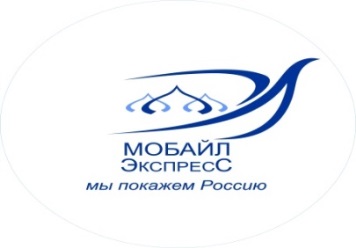 Туристическая компания ООО «Мобайл - Экспресс»г. Москва, ул. Марксистская, д.20, стр.8, офис 1e-mail: mobile-travel@yandex.ruРеестровый номер туроператора: РТО 020275тел./факс (495) 363-38-17 +7-926-018-61-13 (WhatsApp, Viber, Telegram)